Consent form for filming / photography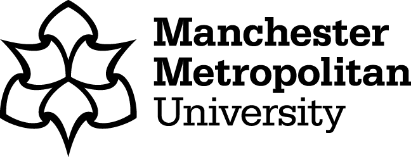 This form is for obtaining the consent of those with parental responsibility to take photographs or recordings of their child who is under the age of 13 years old.Print Name ……………………………………………………………….I consent to the Manchester Metropolitan University (‘the University’) using images of my child, who is under 13 years old, caught in video recordings, and/or photographs, taken/recorded on: [DD.MM.YYYY] at [insert location] as follows:⬜️ for use in the 2022 Images of Research competition and all associated promotion and exhibition.⬜️ for other educational, marketing and publicity related purposes. This may include within University publications, on the University website and other related owned websites, and the University social media accounts.I understand that:I can withdraw my consent for the University to use the images of my child at any time by contacting [insert contact information]. The photography and / or recordings will then either be deleted or anonymised, and not used in future publications, but may continue to appear in publications already in circulation.My images of my child will be held in a manner which is compliant with the requirements of the General Data Protection Regulation and the University’s Data Protection Policy;The copyright of the video recordings and / or photographs, and the intellectual property of anything which arises in the recordings and / or photographs shall belong to the University;I hereby agree to irrevocably assign all property and moral rights in my child’s performance and / or recordings to the University.Signed…………………………………………………..…… 	    Date……………………………………….……Address………………………………………………………………………………………………….……………………Privacy notice informationThe University is the Data Controller in respect of any personal data and sensitive personal data (‘the information’) captured within the photography and / or recordings. The information will be used for the purposes, which you have provided us with your consent on behalf of your child as outlined above. We rely upon your consent as our lawful basis to process the information for these purposes. We will retain personal data for no longer than is necessary in accordance with the University’s Retention and Disposal Schedule. In particular, after a period of five years we will either dispose or anonymise the information, or seek to refresh your consent or the consent of your child depending upon their age and understanding. We will seek to refresh consent using the address information provided above. Please note that after deletion the information may still appear in materials already in circulation prior to this date.  We may on occasion use the services of data processors under the terms of a contact which impose restrictions on use, and strict confidentiality and information security requirements to assist us in delivering our services.For further information about this privacy notice, use of the information and to withdraw consent please use the e-mail address provided above in the first instance. Requests for erasure, to restrict processing and to object will be treated as a request to withdraw consent. To exercise any other data subject rights or to complain about the processing please contact the University Data Protection Officer using the dataprotection@mmu.ac.uk e-mail address. You also have the right of complaint to the Information Commissioner’s Office (ICO). The ICO can be contacted using the casework@ico.org.uk e-mail address. Further information about data protection and the data subject rights can be found by searching for ‘data protection’ on the University’s website. 